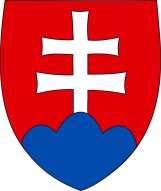 Ministerstvo životného prostredia SRRiadiaci orgán pre Operačný program Životné prostredie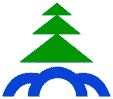 Inštrukcie k prílohe 3 Žiadosti o NFP pre projekty negenerujúce príjmyv rámci oznamu OPŽP-PO2-14-1-VP(ktorých celkové výdavky presahujú 50 mil. EUR)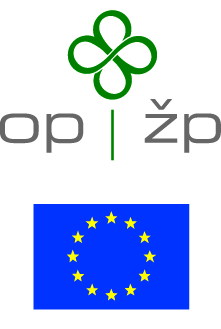 Preukázanie ekonomickej udržateľnosti prevádzky pri projektoch negenerujúcich príjmyPokiaľ nejde o projekt, ktorý vytvára príjmy, nie je potrebné vypracovanie finančnej analýzy projektu.  Žiadateľ je povinný preukázať, že má zabezpečené dostatočné finančné prostriedky na úhradu prevádzkových výdavkov projektu. V rámci prílohy 3 žiadosti o NFP popíše a preukáže ekonomickú udržateľnosť prevádzky v zmysle nižšie uvedených pokynov. Popis stanovenia výdavkov uvedených v tab. č. 13 Rozpočet projektu v žiadosti o NFP Okrem preukázania udržateľnosti prevádzky je potrebné popísať všetky výdavky uvedené v tab. č. 13 Rozpočet projektu: uviesť ich položkovitý rozpis, kalkuláciu, na základe ktorej bola stanovená ich výška a preukázať, na základe čoho bola stanovená (doložiť podpornú dokumentáciu k ich určeniu). Všetky výdavky projektu by mali byť stanovené transparentne a overiteľne. Znamená to, že pri každom výdavku musí byť odsledovateľný postup jeho výpočtu resp. určenia jeho výšky. Tieto údaje žiadateľ sumárne uvádza v rámci prílohy č. 3 žiadosti o NFP, v tabuľke 03c žiadosti o NFP - Podrobný položkovitý rozpis výdavkov rozpočtu projektu. Bližšie informácie 
k vyplneniu tejto tabuľky sa nachádzajú v prílohe 4 Príručky pre žiadateľa zverejnenej spolu s oznamom.
Investičné výdavky V tabuľkovej časti na výpočet prevádzkových výdavkov v liste Investičné výdavky zadajte do tabuľky č. 13 Rozpočet projektu výšku oprávnených a neoprávnených výdavkov v bežných cenách, t.j. tak, ako sú uvedené vo formulári žiadosti o NFP (údaje vpisujte len do bielych políčok).Zároveň je potrebné v textovej časti uviesť informáciu o tom, či daň z pridanej hodnoty je alebo nie je súčasťou oprávnených výdavkov projektu v závislosti od toho, či žiadateľ je/nie je platcom DPH.  V prípade, ak je DPH nárokovateľná na vrátenie akýmkoľvek spôsobom (t.j. je neoprávnená), je potrebné zahrnúť ju do tab. č. 13 Žiadosti o NFP „Rozpočet projektu“ do iných neoprávnených výdavkov. V textovej časti k popisu výdavkov uvedených v tab. č. 13 je následne potrebné samostatne uviesť a vyčísliť neoprávnenú DPH a zároveň je potrebné zadať jej sumu aj do bunky C9 v liste Investičné výdavky v tabuľke na výpočet prevádzkových výdavkov.Výdavky realizované pred podaním žiadosti o NFPV prípade výdavkov, ktoré boli realizované pred podaním žiadosti o NFP a žiadateľ ich zahrnie do oprávnených výdavkov uvedených v tab. 13 Rozpočet projektu formulára žiadosti o NFP, je v textovej časti potrebné uviesť termín ich skutočnej úhrady za účelom posúdenia ich oprávnenosti (výdavky realizované pred podaním žiadosti sú oprávnené iba pre žiadateľov zo sektora verejnej správy a súkromného sektora mimo schémy štátnej pomoci). Popis prevádzky projektu by mal pozostávať najmä z nasledujúcich častí:Základné informácie o prevádzke projektuJe potrebné uviesť najmä:aké činnosti je potrebné vykonávať na zabezpečenie prevádzky projektu,kto bude tieto činnosti vykonávať (či ich bude vykonávať žiadateľ sám prostredníctvom vlastných zamestnancov alebo ich bude zabezpečovať iný subjekt – uviesť aký),predpokladaný počet rokov, počas ktorých bude projekt prevádzkovaný (možno uviesť údaje o fyzickej životnosti zariadení obstaraných v rámci projektu, ak sú k dispozícii).Výpočet výdavkov na zabezpečenie prevádzky projektuV tejto časti je potrebné uviesť kalkuláciu výdavkov na činnosti, ktoré budú vykonávané na zabezpečenie prevádzky projektu. Ide napríklad o nasledujúce typy výdavkov:spotreba materiálu,spotreba energií,spotreba pohonných hmôt,výdavky na mzdy/platy (potrebné uviesť osobitne hrubé mzdy/platy zamestnancov a oddelene odvody platené zamestnávateľom),opravy a údržba (potrebné uviesť osobitne najmä výdavky na opravy väčšieho rozsahu),stráženie objektov súvisiacich s prevádzkou projektu,režijné výdavky súvisiace s prevádzkou projektu. Hlavná zásada, ako stanoviť vstupné údaje: všetky vstupné údaje by mali byť stanovené transparentne a overiteľne. Znamená to, že pri každom vstupnom údaji musí byť odsledovateľný postup jeho výpočtu resp. určenia jeho výšky. Uvedené výdavky je nutné uviesť do čo najpodrobnejšieho členenia  (napr. uviesť osobitne výdavky na spotrebu hlavných druhov materiálu), pričom je vhodné využívať spôsob kalkulácie množstvo  x  cena (t.j. neuvádzať napr. výdavky na mzdy len v celkovej výške, ale vypočítať ich ako počet zamestnancov x [hrubá mzda + odvody zamestnávateľa]). Následne je potrebné uviesť, na základe čoho bola výška jednotlivých položiek určená, pričom je možné vychádzať najmä z:technických podkladov k projektu (ak sú k projektu priložené, uviesť v ktorej časti)informácií o prevádzke obdobných projektov (ak je to možné, uviesť o aké projekty sa jedná)expertného odhadu (pokiaľ neboli k dispozícii žiadne iné zdroje informácií). V prípade, že stanovujete niektoré výdavky odhadom (napr. režijné, opravy), je potrebné popísať, na čom je tento odhad založený, z čoho sa pri ňom vychádza a priložiť relevantné dokumenty ako prílohu finančnej analýzy, resp. odkaz, kde je možné ich nájsť (odkaz na  prílohu žiadosti o NFP, internetovú stránku a pod.). V tejto časti je tiež potrebné uviesť, či sa budú výdavky na prevádzku meniť v jednotlivých rokoch prevádzky alebo či bude ich výška v každom roku rovnaká.  Prevádzkové výdavky je potrebné uviesť za minimálne 5 rokov po ukončení realizácie projektu. Nie je potrebné uvádzať nárast prevádzkových výdavkov v dôsledku inflácie - uvádzať len zmenu prevádzkových výdavkov v dôsledku zmeneného rozsahu činností potrebných na zabezpečenie prevádzky. Výpočet výdavkov na zabezpečenie prevádzky je potrebné vypočítať v tabuľkovej forme. Súbor v MS Excel, ktorý je potrebné vyplniť, je zverejnený v rámci prílohy č. 3 žiadosti o NFP, v tabuľke 03a žiadosti o NFP -  „Finančná analýza - vypocet prevadzkovych vydavkov.xls“. Následne je potrebné popísať spôsob výpočtu v textovej časti a ju doložiť spolu s uvedeným súborom v MS Excel ako prílohu 3 Žiadosti o NFP. Zdroje na zabezpečenie financovania prevádzkyTáto časť by mala zodpovedať na otázku, z akých zdrojov budú získané finančné prostriedky potrebné na zabezpečenie prevádzky projektu a na prípadné splácanie úveru na zabezpečenie spolufinancovania. Výdavky potrebné na zabezpečenie prevádzky projektu je možné získať napríklad:z vlastného rozpočtu (uveďte, či sú tieto výdavky súčasťou Vášho rozpočtu pre budúce roky a či bol už tento rozpočet schválený)formou dotácie od iného subjektu (popíšte, či Vám už tento subjekt v súčasnosti poskytuje nejakú dotáciu a uveďte, na základe čoho možno očakávať poskytnutie dotácie v nasledujúcich rokoch – možno priložiť napr. uzavretú zmluvu a pod.)prostredníctvom úveru (v tomto prípade je potrebné dôkladne popísať, z akých zdrojov budete tento úver v budúcnosti splácať).Neinvestičné projektyNeinvestičný projekt je projektom, ktorého výsledkom/ami je dlhodobý hmotný majetok v zmysle zákona 431/2002 Z. z. o účtovníctve v znení neskorších predpisov a nadväzujúcich predpisov a zákona 595/2003 Z. z. o dani z príjmov v znení neskorších predpisov, a výdavky na obstaranie dlhodobého hmotného alebo nehmotného majetku neprekročia 40% celkových oprávnených výdavkov projektu.V prípade, ak je predkladaný projekt neinvestičného charakteru, v textovej časti preukázania ekonomickej udržateľnosti prevádzky pri projektoch, ktoré negenerujú príjmy detailným spôsobom popíšte, ako bude projekt pokračovať po ukončení realizácie aktivít projektu, vrátane spôsobu zabezpečenia udržateľnosti a ekonomickej využiteľnosti výsledkov realizácie  projektu v stanovenom rozsahu a kvalite.Analýza hospodárnosti a efektívnosti vynaložených finančných prostriedkovV rámci oznamu OPŽP-PO2-14-1-VP nie sú stanovené ukazovatele benchmarku, resp. ukazovatele mernej investičnej náročnosti. Je potrebné preukázať hospodárnosť, efektívnosť a účelnosť jednotlivých položiek rozpočtu projektu. To znamená, že je potrebné odôvodniť výšku investičných výdavkov, potrebu jednotlivých položiek rozpočtu a popísať špecifiká projektu t.j. je potrebné relevantne popísať, aké činitele ovplyvňujú finančnú náročnosť projektu (môže ísť napr. o rôzne technologické, stavebné, prírodné špecifiká, atď.), prečo bolo zvolené navrhované technické riešenie, na základe čoho bola stanovená potreba jednotlivých položiek rozpočtu, aký environmentálny, hospodársky a spoločenský prínos projekt predstavuje..Analýza finančnej situácie žiadateľaŽiadateľ vyplní prílohu „Ukazovatele žiadateľa zo sektora VS-SS“ ako podprílohu k Prílohe č. 3 ŽoNFP podľa typu žiadateľa na základe údajov z účtovných výkazov. V textovej časti žiadateľ analyzuje vypočítané ukazovatele a popíše svoju finančnú situáciu a jej možný vývoj v budúcnosti. Ukazovatele finančnej situácie je potrebné analyzovať vždy bez ohľadu na ich hodnoty, mimoriadnu pozornosť je potrebné venovať najmä prípadu, keď sa vymykajú odporúčaným hodnotám pri žiadateľovi z verejného sektora, resp. Altmanov index v prípade žiadateľov zo súkromného sektora naznačuje, že ide o podnik, ktorého finančná situácia je neurčitá, alebo zlá. Je potrebné popísať, ktoré činitele ovplyvňujú finančnú situáciu žiadateľa a aký prínos alebo riziko predstavujú, ako bude zabezpečená finančná stabilita v budúcnosti, aké opatrenia žiadateľ prijal (príjme) na nápravu nepriaznivého stavu.